 Экологический праздник «Синичкин день»12 ноября в нашей стране отмечается экологический праздник – «Синичкин день».  В этот день на Руси с давних пор встречали первых «зимующих» птиц: синиц, щеглов, снегирей, свиристелей и других пернатых. Именно с этого дня принято развешивать кормушки и наполнять их кормом, тем самым помогая птицам пережить суровую зиму.В этот день ребята узнали много нового о зимующих птицах нашего края . Дети смотрели презентации, альбомы «Зимующие птицы», отгадывали загадки, слушали  рассказы  про птиц, учили стихи,  играли в дидактические игры: «Какой птицы не стало», «Накорми птицу», « Назови зимующую птицу», подвижные  игры   «Чья стайка быстрее соберется», «Птички в гнёздышках», «Совушка», «Автомобиль и птички». Дети рисовали, лепили синичек и других зимующих птиц, делали различные аппликации.В ходе бесед ребята узнали зачем нужно кормить птиц зимой, какой корм любят зимующие птицы. Дети подготовительной группы  вместе с воспитателем изготовили экокормушки из желатина, муки и зернышек. Кормушки ребята развесили в кафе для птиц и с радостью наблюдали за воробьями и синичками, которые прилетели полакомиться предложенным угощением. Рбята расширили свое представление о зимующих в наших краях птицах, усвоили, что  пичужки нуждаются в нашей заботе и помощи не только в этот день, но каждый день в течении зимы.   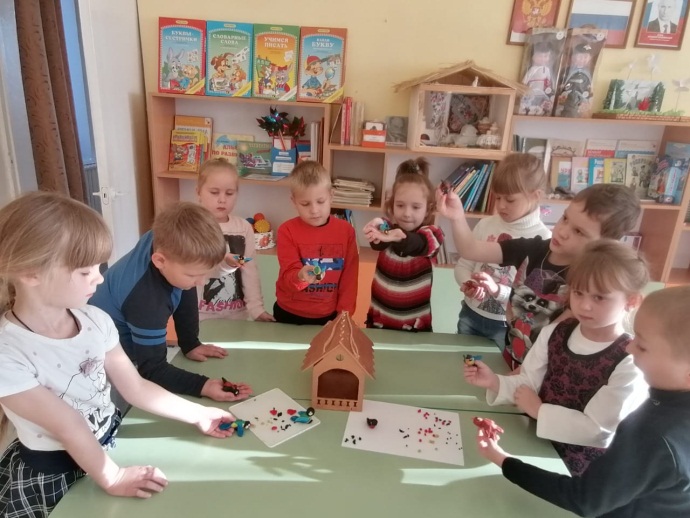 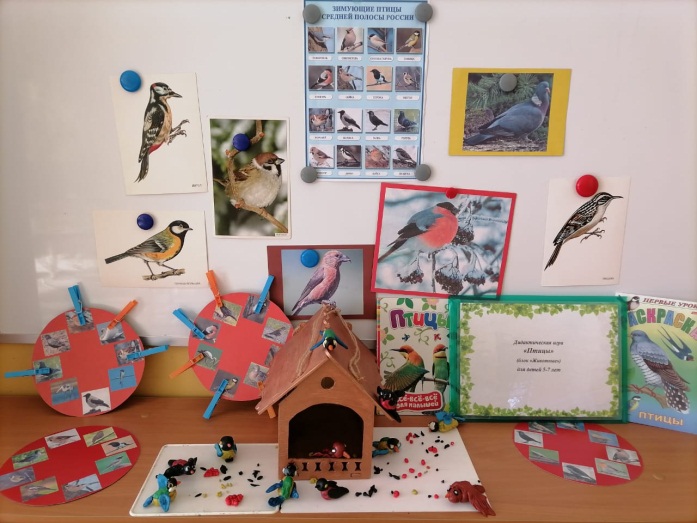  Выставка «Зимующие птицы»                                      Лепка «Птицы у кормушки»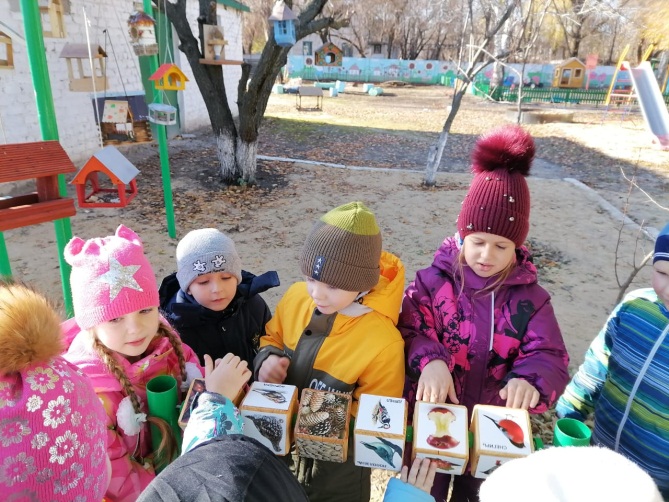 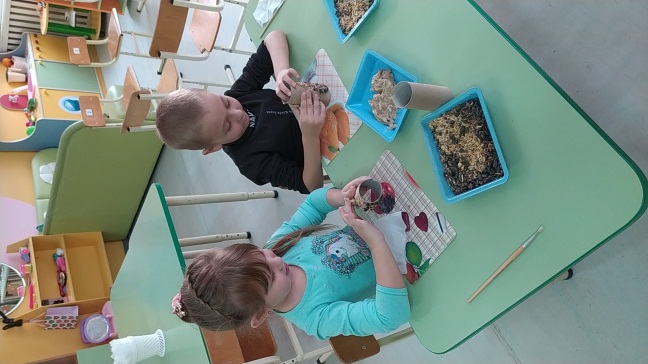 Развивающая игра « Накорми птичку»                                                                                        Изготовление съедобных кормушек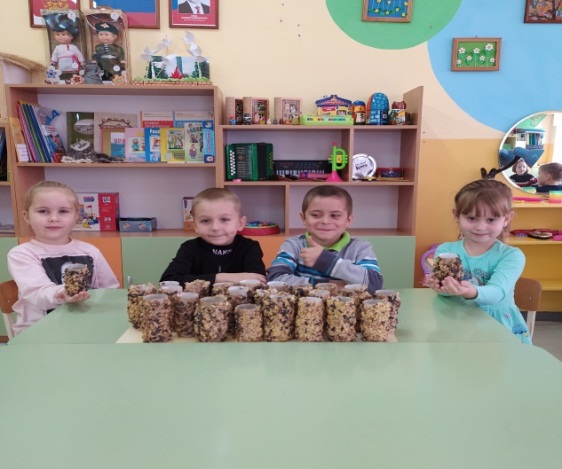 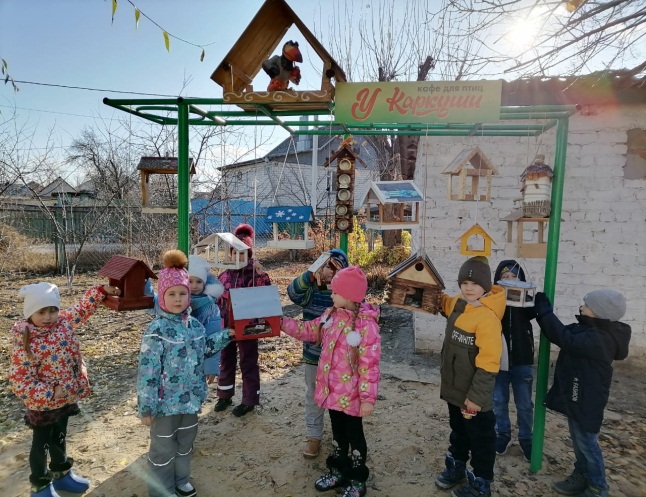     Кафе для птиц «У Каркуши»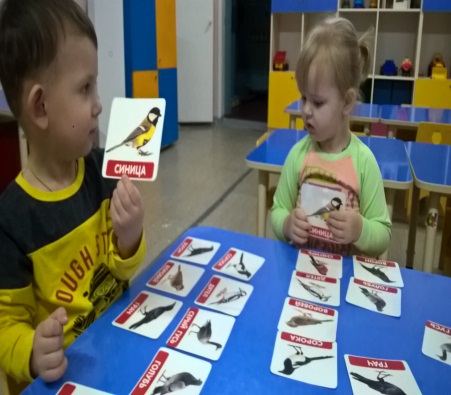 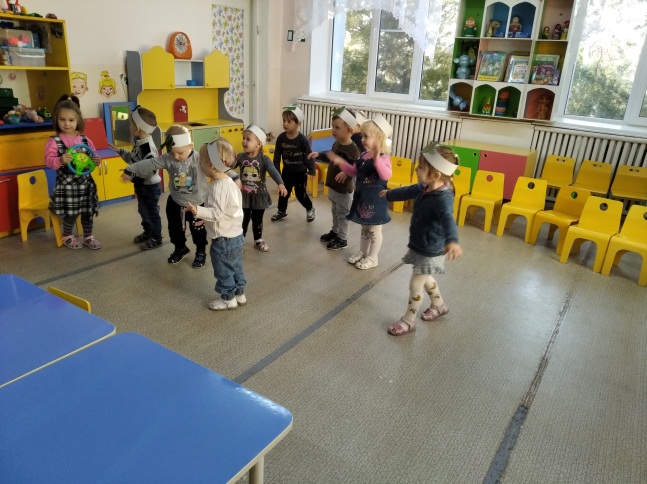 Подвижная игра «Автомобиль и птички»                                  Дидактическая игра «Назови птичку»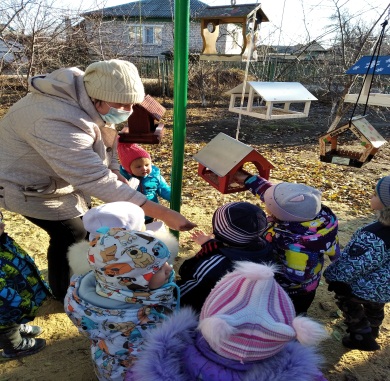 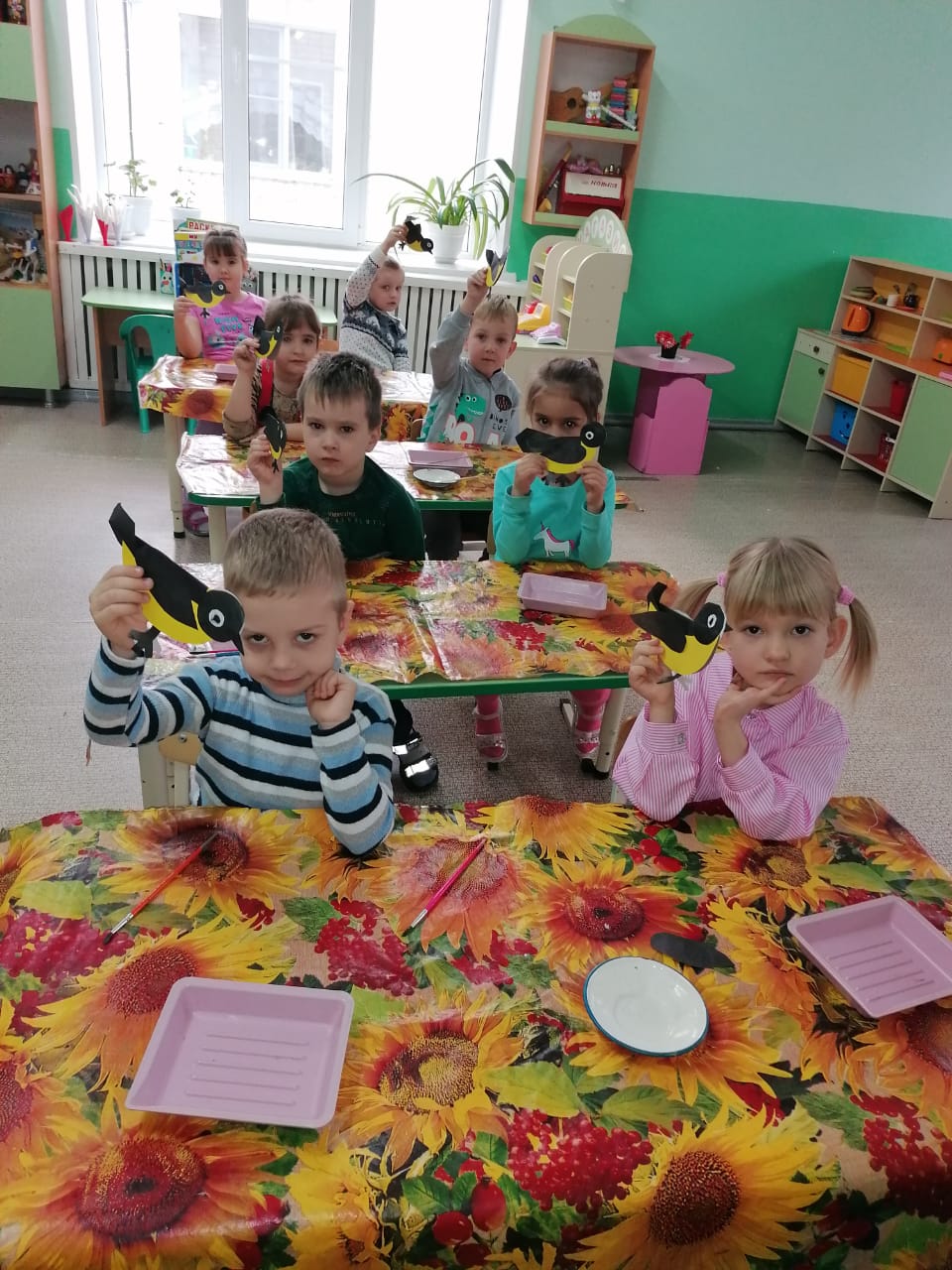 Наполняем кормушки птичьим угощением                                                                                          Ручной труд «Синички-невелички"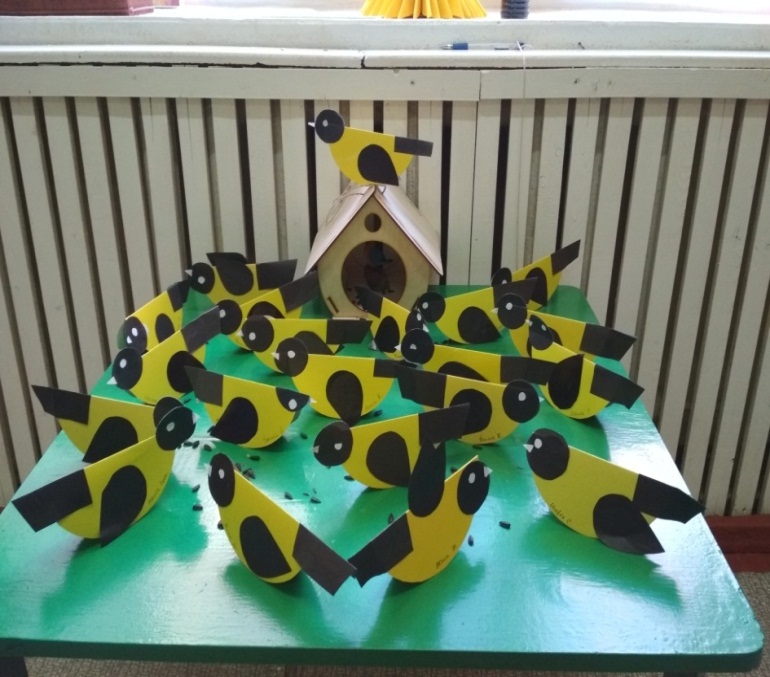 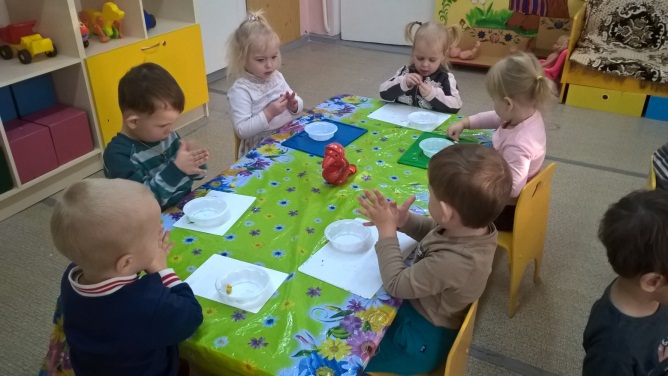 Лепка «Зернышки для синички»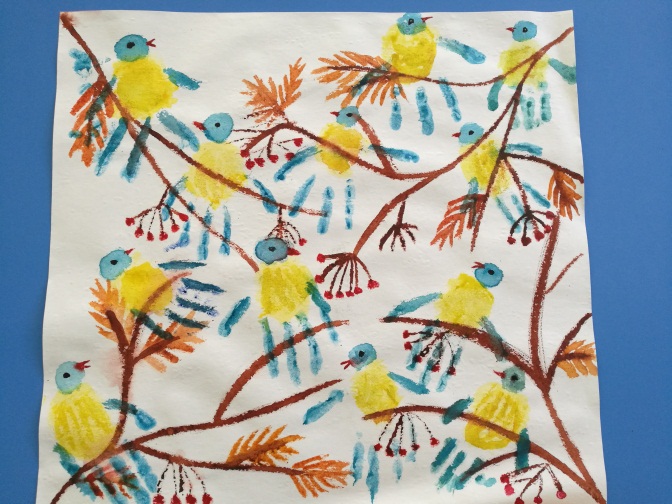   Коллективная работа «Стайка синичек»